Vilniaus Vasilijaus Kačialovo gimnazija„Sveikatos ambasadoriai“Iššūkis  „Linksmumas yra pagrindinis indėlis į sveikatos mišrainę“ ( Emocinė sveikata). Charles Ranger„Sveikatos ambasadoriai“ komanda paskelbė 7 klasių mokiniams, dabar jau aštuntokams,užduotį: pratęsk mintį. „ Juokiausi iki ašarų, kai ...‘‘ Vasilijaus Kačialovo gimnazija yra rusakalbė, tad mokiniai turėjo užduotį atlikti lietuvių kalba.PVZ.: Juokiausi iki ašarų, kai....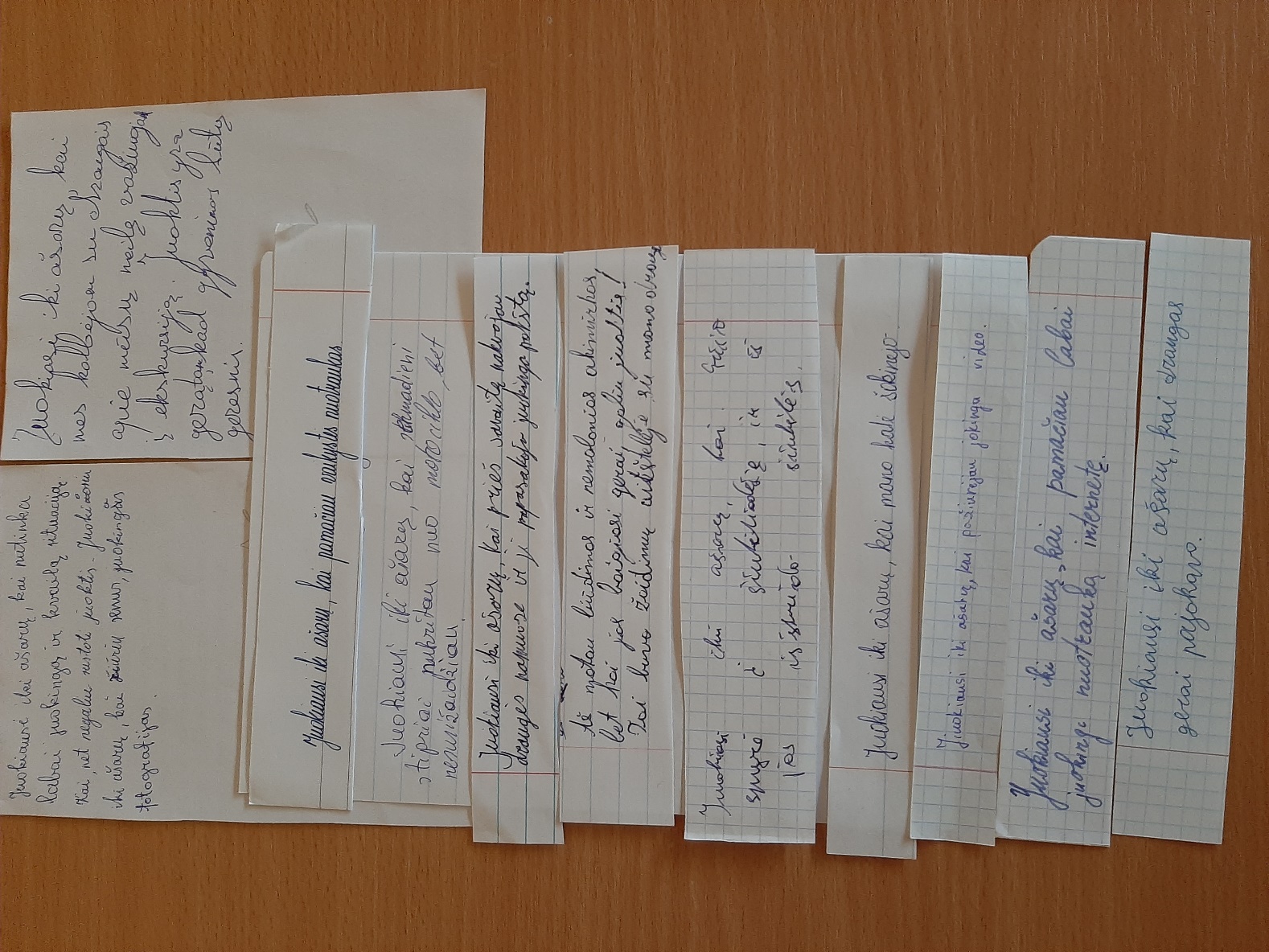 